__________________________________, 7.________ klase(Vārds, uzvārds)				Pārbaudes darbs vēsturē AIZVĒSTUREĪsi testveida uzdevumi. Izvēlies un apvelc pareizo atbildi!Kā sauc senāko akmens laikmeta posmu?A NeolītsB Mezolīts C PaleolītsKurā no akmens laikmeta posmiem cilvēki sāk izmantot keramiku?A NeolītsB Mezolīts C PaleolītsKura no minētajām nav pilskalna pazīme?A Nolīdzināts augšējais plakumsB Uzejas vietaC Mūru atliekasKā dos veidos cilvēki senatnē neizmantoja dzintaru?A Rituālos un medicīniskosB Ieroču un rīku izgatavošanaiC Rotām un tirdzniecībaiKāpēc Latvijas teritorijā ienāca pirmie cilvēki?A Apgūstot jaunas lauksaimniecības teritorijasB Sekojot ziemeļbriežu migrācijaiC Meklējot jaunus tirdzniecības ceļusKādas izmaiņas mezolīta laikā ir novērojamas?A Klimats kļūst vēsāks un sausāksB Attīstās individuālās medībasC Parādās pirmie bronzas izstrādājumiKādi nodarbošanās veidi bija raksturīgi vikingiem?A Tirdzniecība un sirošanaB Attīstīta lauksaimniecībaC Zinātnes un filozofijas attīstība Kura sentauta apdzīvoja teritorijas uz Dienvidiem no mūsdienu Rīgas?A KuršiB ZemgaļiC LībiešiJēdzienu skaidrojums. Izveido aprakstu piedāvātajiem vēstures jēdzieniem!Hronoloģijas ass. Sakārto piedāvātos notikumus vai jēdzienus hronoloģiskā secībā!Dzelzs redukcijas pirmsākumiVikingu sirojumi BaltijāSenāko cilvēku ienākšana Latvijas teritorijāKeramikas parādīšanās Leduslaikmeta beigas Pilskalnu uzplaukums un sentautu kultūra sasniedz savu maksimumuCilvēki sāk nodarboties ar individuālajām medībāmAizpildi piedāvātajā cēloņsakarību tabulā trūkstošos laukumus!Īsi, 3 tēžu veidā raksturo galvenās izmaiņas, ko cilvēkiem atnes neolīts!_____________________________________________________________________________________________________________________________________________________________________________________________________________________________________________________________________________________________________________________________________________________________________________________________________________________________________________________________________________________________________________________________________________________________________________________________________________________________________________________________________________________________________________________________________, 7.________ klase(Vārds, uzvārds)				Pārbaudes darbs vēsturē AIZVĒSTUREKas ir aizvēsture? __________________________________________________________________________________________________________________________________________________________________Pa kādiem ceļiem Latvijas teritorijā ienāca pirmie iedzīvotāji (iezīmē kartē)? Kāpēc viņi ieradās?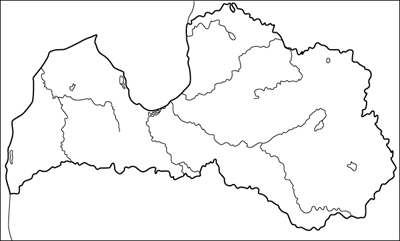 ___________________________________________________________________________________________________________________________________________________________________________________________________________________________________________________Kādos posmos iedalāms akmens laikmets un kas katram posmam raksturīgs?___________________________________________________________________________________________________________________________________________________________________________________________________________________________________________________________________________________________________________________________________________________________________________________________________________________________________________________________________________________________________________________________________________________________________________________________________________________________________________________________________________________________________Kas ir pilskalns? Kādas ir tā pazīmes un funkcijas?___________________________________________________________________________________________________________________________________________________________________________________________________________________________________________________Kas varētu būt attēlos redzamie rīki un kādam nolūkam tos varēja izmantot?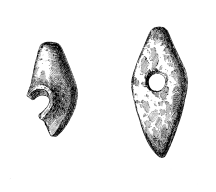 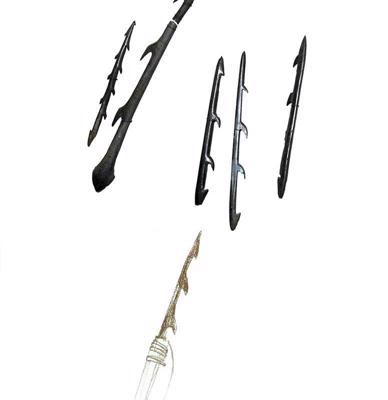 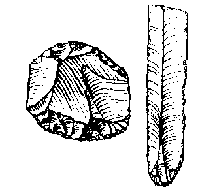 __________________		_____________________		_____________________________________		_____________________		_____________________________________		_____________________		___________________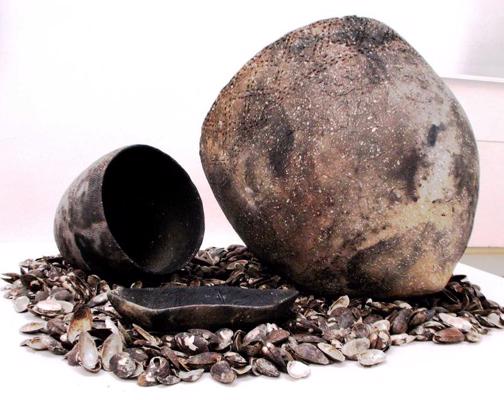 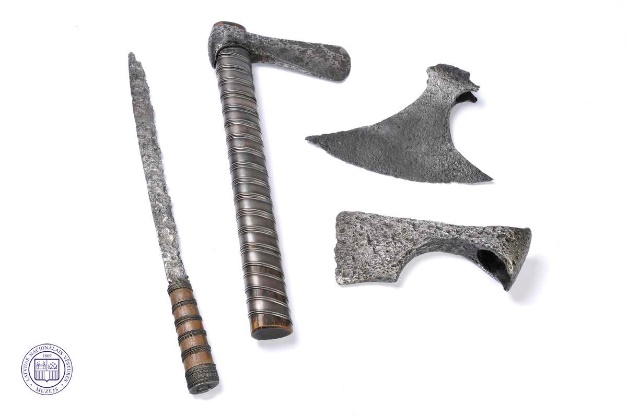 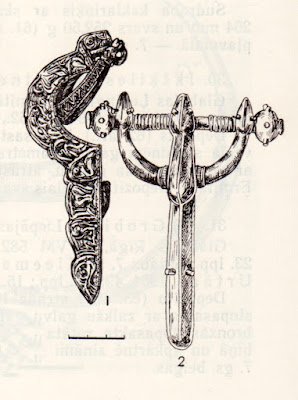 __________________		_____________________		_____________________________________		_____________________		_____________________________________		_____________________		___________________Kas bija vikingi?__________________________________________________________________________________________________________________________________________________________________Kādas bija viņu nodarbošanās un kāpēc viņi tās piekopa?___________________________________________________________________________________________________________________________________________________________________________________________________________________________________________________Noformulē 3 tēzēs, kādas būtu galvenās grūtības, ar kurām Tu saskartos, ja pārceltos uz dzīvi akmens laikmetā!_____________________________________________________________________________________________________________________________________________________________________________________________________________________________________________________________________________________________________________________________________________________________________________________________________________________________________________________________________________________________________________________________________________________________________________________________________________________________________________________________________________________________________________________________________, 7.________ klase(Vārds, uzvārds)				Pārbaudes darbs vēsturē AIZVĒSTUREArgumentēts pārspriedumsIzvēlies vienu no piedāvātajām pārsprieduma tēmām, atzīmējot to ar X:□	Pirmie cilvēki Latvijas teritorijā un viņu dzīvesveids□	Pāreja no savācējsaimniecības uz ražotājsaimniecību□	Vikingu laikmets un sekas Latvijas un pasaules vēsturē	□	Pilskalni un to iedzīvotājiPar izvēlēto tēmu izraugies 3 jēdzienus un izskaidro tos!__________________________________________________________________________________________________________________________________________________________________________________________________________________________________________________________________________________________________________________________________________________________________________________________________________________________________________________________________Uzraksti vienu cēloņsakarību ķēdi par izraudzīto tematu!Uzraksti argumentētu 200 vārdu pārspriedumu par izvēlēto tēmu!NeolītsArheoloģijaPilskalnsSirojumsRažotāj saimniecībaUgunskapsAncilus ezersApmetneCēloņiProcessSekasLatvijas teritorijā parādās augu valsts un ienāk ziemeļbriežiSākas aktīva tirdzniecība ar pa Daugavas ūdensceļu un uzplaukst lielie pilskalni – tirdzniecības centriKlimats kļūst siltāks, izplatās platlapju meži un savairojas nelielie dzīvniekiPirmās bronzas lietas ir ārkārtīgi retas un grūti iegūstamas, tāpēc joprojām bronzas laikmetā plaši lieto akmens rīkusCēlonisNotikumsSekas